 резюмена должность мастера(участка,производства)ЦельСоискание должности мастераОбразование1999-2003г                            БСИЭТ(Борский стекольный-индустриально экономический                                    Техникум) факультет: Техническое обслуживание и ремонт промышлен-                                    -ного оборудования                                     Специальность-техник2003-2006г                           ННГУ им. Н.И Лобачевского факультет Экономика и управление                                     На предприятии (в машиностроении)                                     Специальность-экономист-менеджерОпыт работы27.08.2004                   ООО|”Тубор”23.05.2007г                 Служба технического обслуживания и ремонта технологического                                            Оборудования и роботизированных машин                                     Наладчик оборудования04.06.2007                   ЗАО”Юроп Фудс ГБ”31.10.2007г                 Оператор01.02.2008                   ООО”Оптима-строй”31.12.2010г                  коммерческий директор05.05.2011                   ОАО”Борский Водоканал”24.06.2011г                 мастер ремонтно-механического участкаПрофессиональные навыки и знанияУверенный пользователь ПК (MS Office: Word, Excel, Outlook; AutoCAD; Internet)Знание иностранных языков английский язык — базовый уровеньЛичные качествавнимательность;дисциплинированность;ориентация на результат;ответственность;самоорганизация;самостоятельность;техническое мышление;сосредоточенность;уравновешенность;усидчивость;целеустремленность. Дополнительная информацияИмею водительское удостоверение категории ВИмею личный автомобильХоббиОхота,автомобили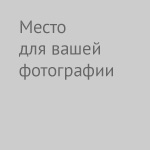 Бурдин Иван ВладимировичБурдин Иван ВладимировичДата рождения: 13 сентября 1984 г.Гражданство: РоссияТелефон: +7(987)755 86 16Эл. почта: byrdin84@mail.ruСемейное положение:
холостЖелаемый график работы: полный рабочий день